Lastenboekbeschrijving - Matelac TMatelac T is een thermisch gehard floatglas dat aan één zijde met zuur is bewerkt en waar op de andere zijde met een email verf is aangebracht.Een milieuvriendelijk productMatelac T beschikt over het ‘CradletoCradle Certified™ Bronze label.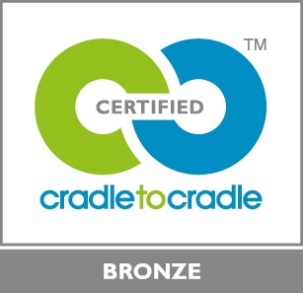 